Job profile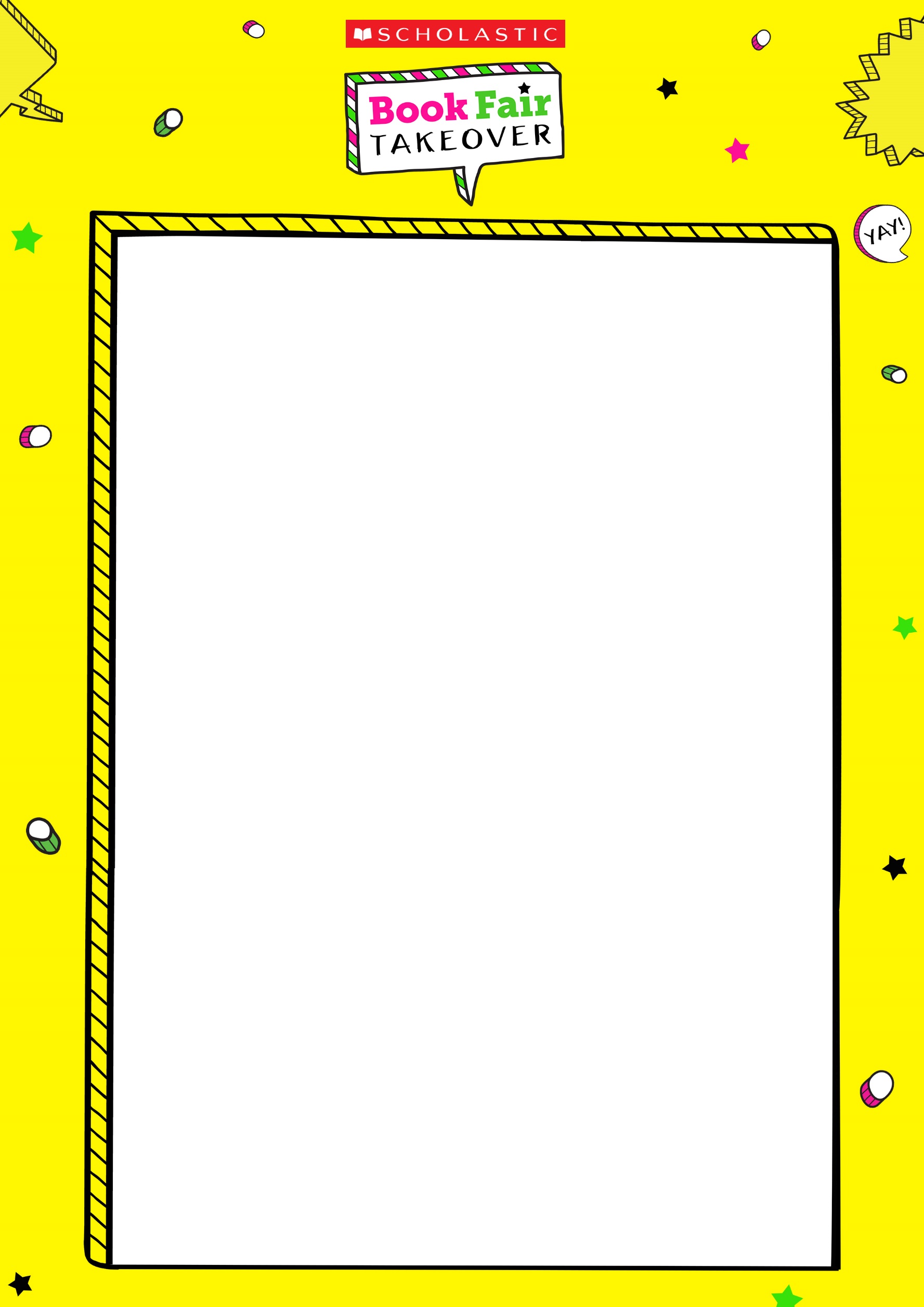 Job title:		Customer Service AssistantJob goal: 	To help Book Fair customers with their purchases and enquiries in a pleasant, polite and efficient mannerPositions available:	Six to eight [Change this to meet the needs of your school]Key responsibilities:When the Book Fair arrives, set up a cash desk with calculator, pens, sales record sheets, customer order sheets, stock list etc. and ensure it is tidy, safe and easy for customers to accessFamiliarise yourself with the books available and their prices so you can help customers with their enquiries more efficientlyTake customer payments in cash, cheque or gift vouchers and accurately record all sales information Liaise with Accountants to ensure that all monies are safely and correctly counted and storedTake payment and details of all customer orders and liaise with Inventory Specialists to ensure that they are ordered correctly from  Book FairsSkills and qualities required:Confident working with numbers and handling money A methodical and responsible approach to recording detailsPolite and friendly attitude to put customers at easeWorks well within a team